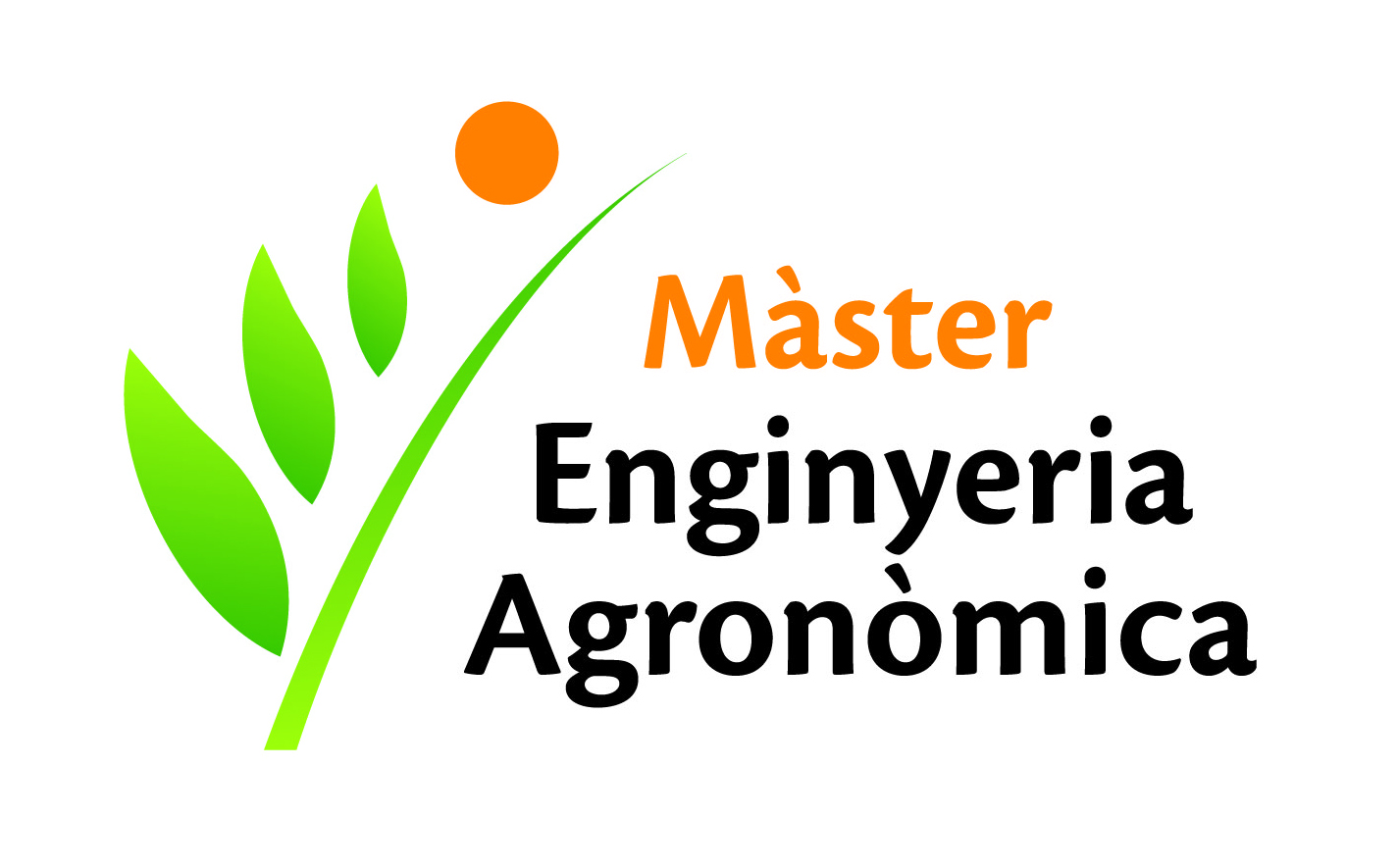 FICHA PARA PREPARAR LA MATRICULA CURSO__________________IDENTIFICACION DEL ALUMNO/AIDENTIFICACION DE LA FORMACIÓN DE ACCESOIDENTIFICACION DE LOS COMPLEMENTOS FORMATIVOS y/o SUSTITUCION DE CREDITOS (No se requieren complementos si el título de grado da acceso directo. Este es el caso del Grado en Ingeniería Agraria y alimentaria, Grado en Ingeniería Agrícola, o grados con competencias equivalente. Los Ingenieros Técnicos Agrícolas requieren cursar complementos o solicitar la sustitución de los mismos.SELECCIÓN DE OPTATIVIDAD en un Máster de especialización ETSEA:ESTUDIOS EN SIMULTANEIDAD:ESTUDIOS COMPARTIDOS EN EMPRESA (a iniciar a partir del segundo semestre).Una de las propuestas de mejora para el MENAG para el próximo curso es la inclusión de itinerarios formativos en empresa en los que se englobe la realización de las prácticas en empresa (12), el TFM (12) y, potencialmente, alguna asignatura obligatoria u optativa.INFORMACIÓN COMPLEMENTARIA:Fecha de cumplimentación y envío del formulario (dd/mm/aaaa)Enviar este formulario al coordinador del Máster: Daniel Babot Gaspa (dbabot@prodan.udl.cat)Enviar este formulario al coordinador del Máster: Daniel Babot Gaspa (dbabot@prodan.udl.cat)Nombre:Apellido 1:Apellido 2:DNI: DNI: DNI: Tlf fijo: Tlf fijo: Tlf fijo: Tlf móvil: Tlf móvil: Tlf móvil: Email:  Email:  Email:  Título de grado para el acceso: Especialidad/Orientación dentro del grado, si procede: Universidad:Otros títulos de  grado o máster Otros títulos de  grado o máster Vía de  acceso (directa/con complementos):Vía de  acceso (directa/con complementos):Solicitas reconocimiento/sustitución de créditos (SI/NO): Opción SI: - Indicar que tipo de créditos deseas reconocer: Indicar que tipo de créditos deseas sustituir: Solicitas reconocimiento/sustitución de créditos (SI/NO): Opción SI: - Indicar que tipo de créditos deseas reconocer: Indicar que tipo de créditos deseas sustituir: Consideraciones personales:Consideraciones personales:Si el título de grado no permite el acceso directo: -Conoces los complementos que deberás cursar (SI/NO): - Conoces la posibilidad de sustitución de créditos (SI/NO): Opción NO: Si deseas información detallada debes enviar la solicitud de valoración y el expediente académico del título o títulos de grado o máster que ya hayas cursado.Opción NO: Si deseas información detallada debes enviar la solicitud de valoración y el expediente académico del título o títulos de grado o máster que ya hayas cursado.En que máster de especialización deseas cursar los créditos optativos (Marcar con X): En que máster de especialización deseas cursar los créditos optativos (Marcar con X): -Protección Integrada de cultivos (PIC): -Gestión e innovación en la industria agroalimentaria (GIIA): -Gestión de suelos y aguas (MGSA):-Sanidad y producción Porcina (SAPROPOR):Deseas realizar estudios en formato de simultaneidad con el máster en el que vas a realizar los créditos optativos :Deseas realizar estudios en formato de simultaneidad con el máster en el que vas a realizar los créditos optativos :Indicar SI ó NOConsideraciones personales:Consideraciones personales:Deseas realizar estudios compartidos en empresa (SI/NO): Deseas realizar estudios compartidos en empresa (SI/NO): Formato temporal que consideras más adecuado (marcar con X):1.- Media Jornada: - Mañanas en la universidad (de lunes a viernes de 9 a 14 h.) -Tardes en la empresa y/o entidad (media jornada)2.- Intensivo de verano: - Curso académico en la Universidad (de octubre a junio)- Periodo de verano en empresa y/o entidad a jornada completa (junio a septiembre)3.- Intensivo tercer semestre:- Actividad en empresa y/o entidad a jornada completa durante el tercer semestre- Actividad final en la Universidad para defender el TFM 4.- Otros (especificar)Dispones de contactos en empresa para realizar la formación compartida (SI/NO):          (Opción SI) -Nombre de la empresa                              -Persona de contacto en la empresa: La organización del máster debe facilitarte la empresa para realizar la formación compartida (SI/NO):          (Opción SI)- Indicar tipo de empresa preferente: Dispones de contactos en empresa para realizar la formación compartida (SI/NO):          (Opción SI) -Nombre de la empresa                              -Persona de contacto en la empresa: La organización del máster debe facilitarte la empresa para realizar la formación compartida (SI/NO):          (Opción SI)- Indicar tipo de empresa preferente: Deseas realizar movilidad internacional (SI/NO):         (Opción SI): - Dispones de los contactos internacionales para realizar la movilidad (Indicar cuales son)Deseas realizar movilidad internacional (SI/NO):         (Opción SI): - Dispones de los contactos internacionales para realizar la movilidad (Indicar cuales son)Consideraciones personalesConsideraciones personalesDeseas información adicional para ayudarte a organizar tu estancia en LleidaDeseas información adicional para ayudarte a organizar tu estancia en LleidaInformación de posibilidades de alojamiento:Información de otras actividades sociales que desees practicar:Otro tipo de información (especificar):Consideraciones personales:Consideraciones personales: